U.S. Junior Amateur
Monday, July 24, 2023
Daniel Island Club, Beresford Creek Course
Charleston, S.C.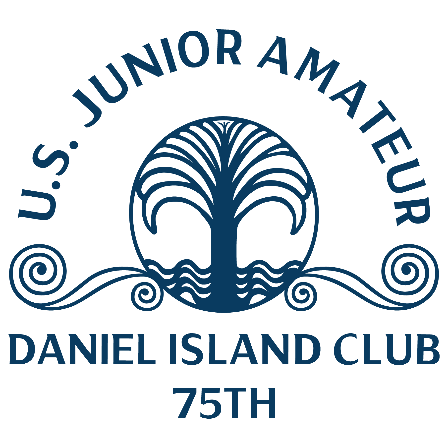 Andrew Gregory, 
Spartanburg, S.C.
6-under 66 (first round, stroke play)Q. Why are South Carolina natives playing so well today?Andrew Gregory: “There is something in air. We want it I guess. I don’t know what is going on.”Q. How did you birdie the last two holes?Andrew Gregory: “I had a good caddie and he gave me some good numbers. They weren’t the best drives, but I hit some good wedge shots.“I hit an 80-yard shot [on 17] and then I three-shotted the last hole [par 5]. I had 90 yards to within 4 feet.”Q. Why is your game so good right now?Andrew Gregory: “I had a good group today and we had some fun out there. I wasn’t really thinking too much about the score, just kind of playing golf. That’s what helped a lot.”Q. What kept round going?Andrew Gregory: “I had a couple good par putts. Just kind of a smooth round. I had a lot of tap-ins and didn’t really make any long birdie putts. The other kid [Max Herendeen] in my group we were going back and forth so he kept me pushing the whole way“The iron game was pretty solid. I hit it in good spots and birdied all the par 5s.”Q. What did you learn in your previous two U.S. Junior Amateurs?Andrew Gregory: “You don’t really need a crazy score. You just need to be in the top 64 and in match play you never know what could happen.”